Lektor: Elektronové mikroskopy LVEM5Exkurzí vás bude provázet Ing. Jaromír Bačovský. Absolvent Fakulty strojního inženýrství na Vysokém učení technickém v Brně, kde vystudoval obor Fyzikální inženýrství a nanotechnologie. V rámci doktorského studia se zabývá elektronovou optikou a u toho je zaměstnaný ve firmě Delong Instruments, kde bude samotná exkurze probíhat.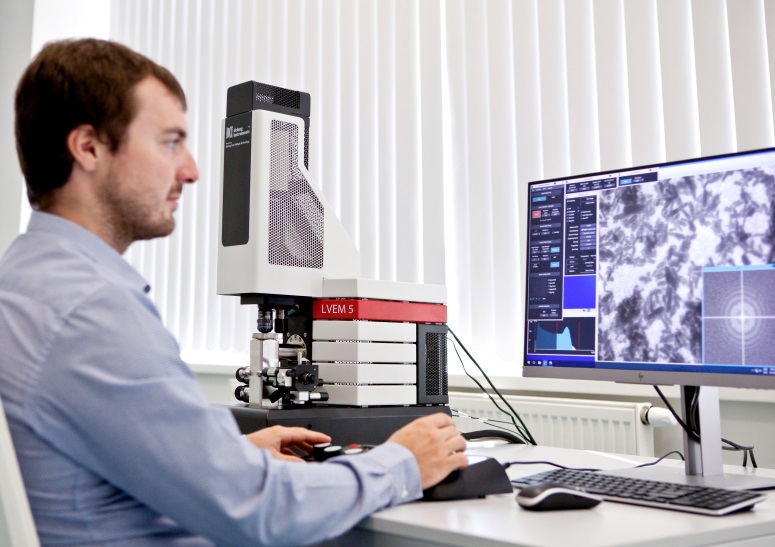 